BUY NOW/SEALED BID SALE & AUCTION 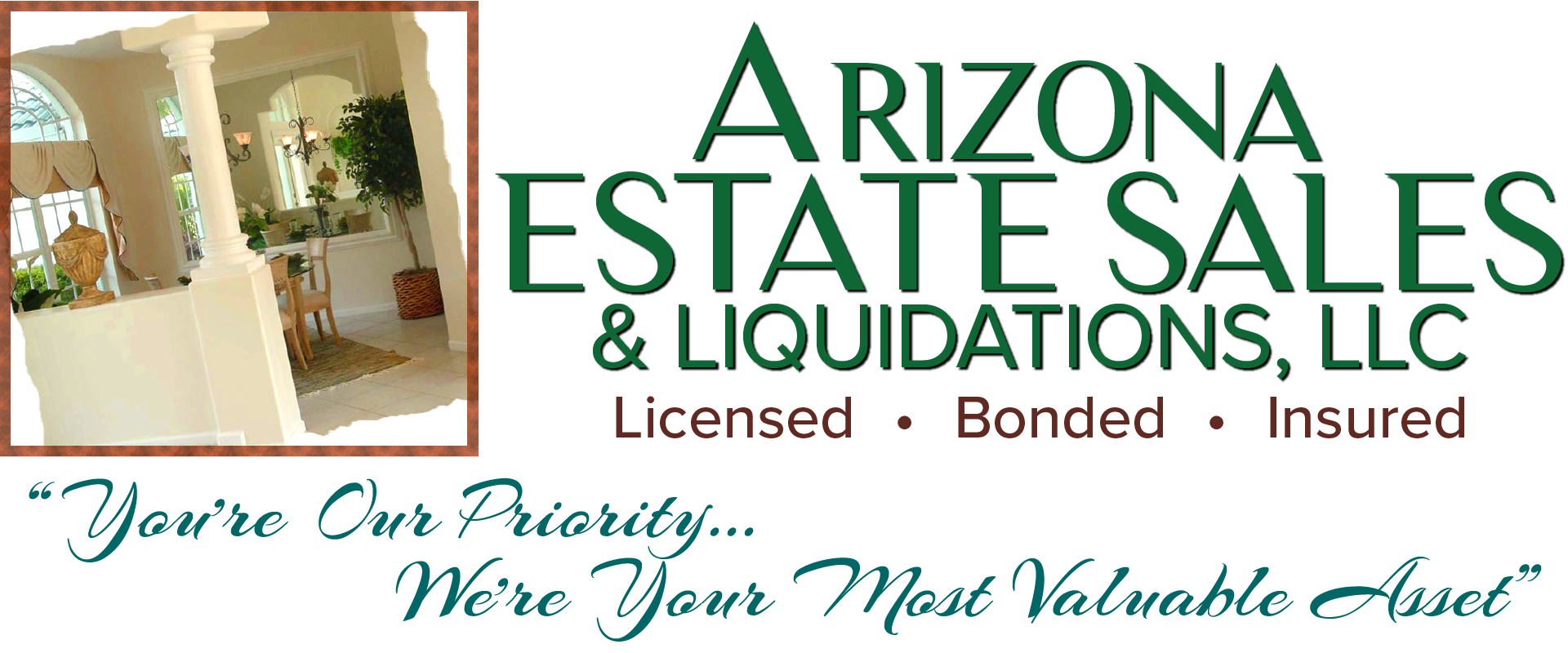 BIDDING BEGINS:     Friday, June 21, 2018 9:00amBIDDING ENDS:         Wednesday, June 26, 2018 3:00pm*SIGN where indicated below (manual or electronic). If you can’t sign the form and email it to me (bonnie@azestatesales.net ), you must be willing to provide credit card information over the phone to me. Any form submitted without a signature or without credit/debit information provided instead, will not be considered! Your card will be charged only if you win.FULL NAMEPHONE #EMAIL ADDRESSPHOTO # & DESCRIPTIONBUY IT NOW PRICE  MY BID $EXAMPLE: Bonnie Frederics520-544-0838bonnie@azestatesales.net#238 Lamp with Blue ShadeYES $48EXAMPLE: Bonnie Frederics520-544-0838bonnie@azestatesales.net#238 Lamp with Blue Shade$35